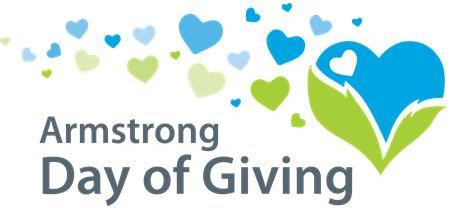 About Your Organization: (please limit to 1-3 sentences; this will go on our website with your logo)  ____________________________________________________________________________________________________________________________________________________________________________________________________________________________________________________________________________________________________________________________________________________________________By signing below, if we choose to participate in the Day of Giving, we:Acknowledge that we reviewed the PowerPoint presentation (either live or recorded)Acknowledge our receipt of guidelines for the event and agree to follow guidelines.Understand that noncompliance with these guidelines may result in forfeit of the bonus fund percentage that would have been allocated to our organization’s project.Submit to the Community Foundation by March 27, 2020.Name of organization:Contact person:Address:Phone:Email:EIN number:Website:Facebook:SignatureTitlePrint nameDate